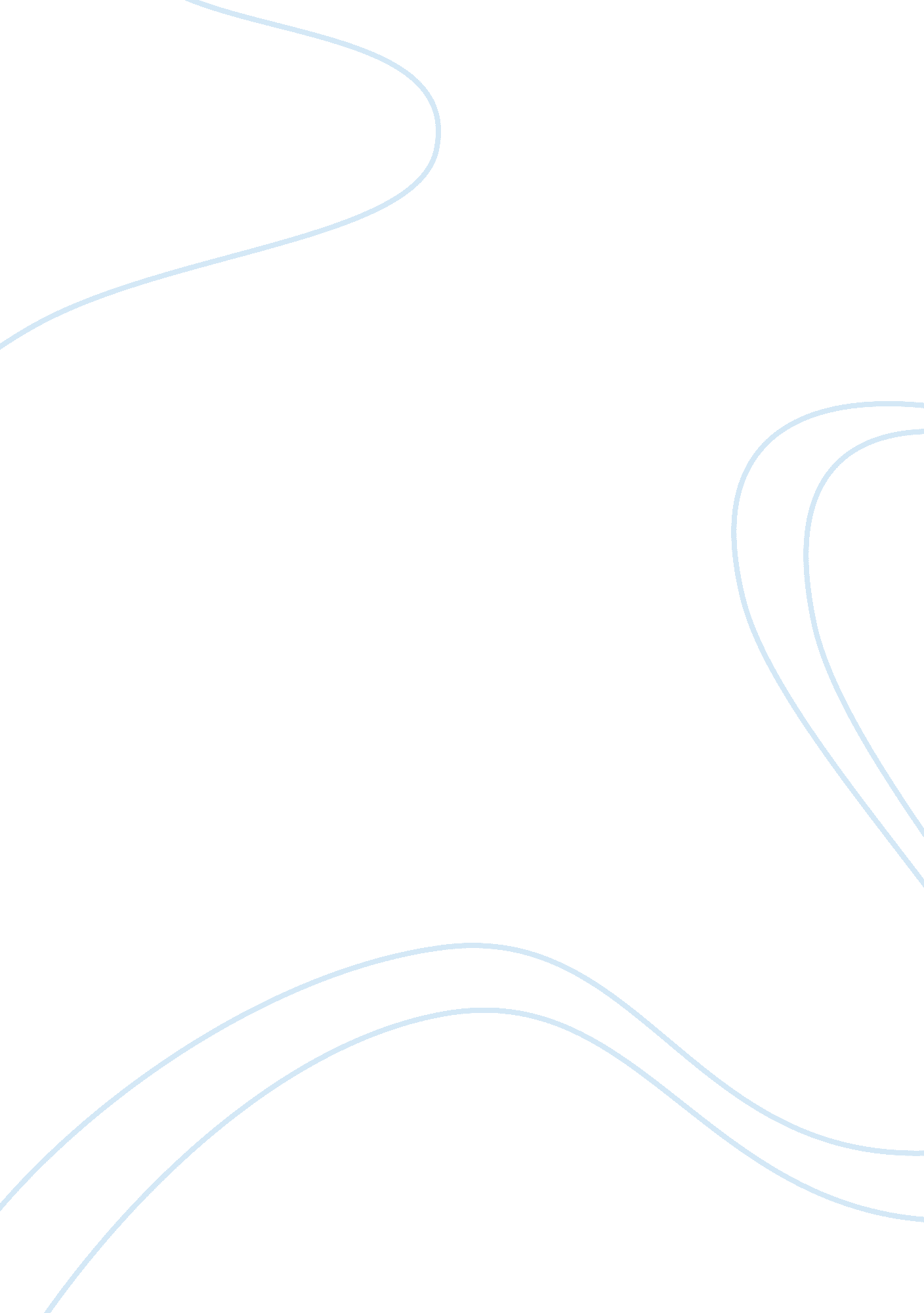 Viewing the globe in 2006 and 2056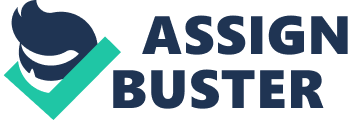 Viewing the Globe in 2006 and 2056 Introduction Yenan is located in northern Shaanxi. A civil war had occurred in Yenan but it was the place available to rest. The place was ridden with drought and famine. There is rampant suffering in the region, as a result of the spilling of innocent blood victims. Since this was a purchased land and the owners were Americans, one of the returns I received was food which was grapes and other fruits. The other profits were taken by Americans. Articles and Newspapers were brought from them hence as they continued their abusive dominant nature. Entertainment-wise, everything is done locally. There are scheduled local dances and events at particularly planned days. The greatest worry one possesses is the thought of growing too old and not being able to provide for my family. They all look upon me for assistance. Concepts of Globalization Globalization is defined as the process through which regional economies, societies and culture have become incorporated through a global network politically through communication. This is basically the transnational circulation of ideas and language. Globalised culture is basically the integration pattern of human knowledge, belief and behavior associated with globalization. Such a town is known as a globalised village (Marques, 2005). Differentiating between Americanization and Globalization, Americanization is the process through which different cultures around the world learn the American cultures and hence try to act like them introducing imperialism. Globalization does not introduce the idea of imperialism but actually brings together different cultures through one network. Some of the selected cultural norms include fine arts and humanities. Different people tried to perfect their culture by practicing fine art. Developing the art means developing a philosophical soul and is considered as one of the highest possible ideal concepts of human development. Considering humanities, the culture is defined as the ideal human refinement. It is associated with art, classical music as well as haute cuisine. Those who practiced this are said to be civilized hence some nations are said to be more than others due to the fact that they practice the above norms. Simple terms of humanities referred to the learned behavior among humans. The origin of globalization dates back to the 19th and 20th century between the years of 1890 and 1952. German philosophers like Immanuel Kant (1724-1804) formulated individual definitions of enlightenment. He argues that immaturity does not rise from not understanding but the lack of courage to think independently. Some of the positive impacts include the better and more efficient ways of communication. Traditionally, communication was through word of mouth which was reliable enough but still had its shortcomings for example when human beings succumbed to illnesses, the messages could not be conveyed at the supposed time. In the modern times, more efficient means of communication have reduced the involvement of human beings through the use of a single network cable. Through globalization, people communicate about similar happenings in terms of space and time despite the fact that they are not in the same place and time (Littlejohn, 1999). However, a shortcoming of globalization is the fact that social relationships are standardized and manipulated through globalization. Current developments in globalization have enabled people to relax in terms of physicality. Since the people are using machines more, they will be a tendency of laxity from the generations to come. References Chadwick R. (1993). Immanuel Kant: Critical Assessments Routledge. Littlejohn S. (1999). Theories of human communication. Wadsworth. Marques J. (2005). The Global Village. Joan Marques. Print. 